Min / NomDurée / Drill / ButPoints d‘enseignements / Organisation But: .................................................................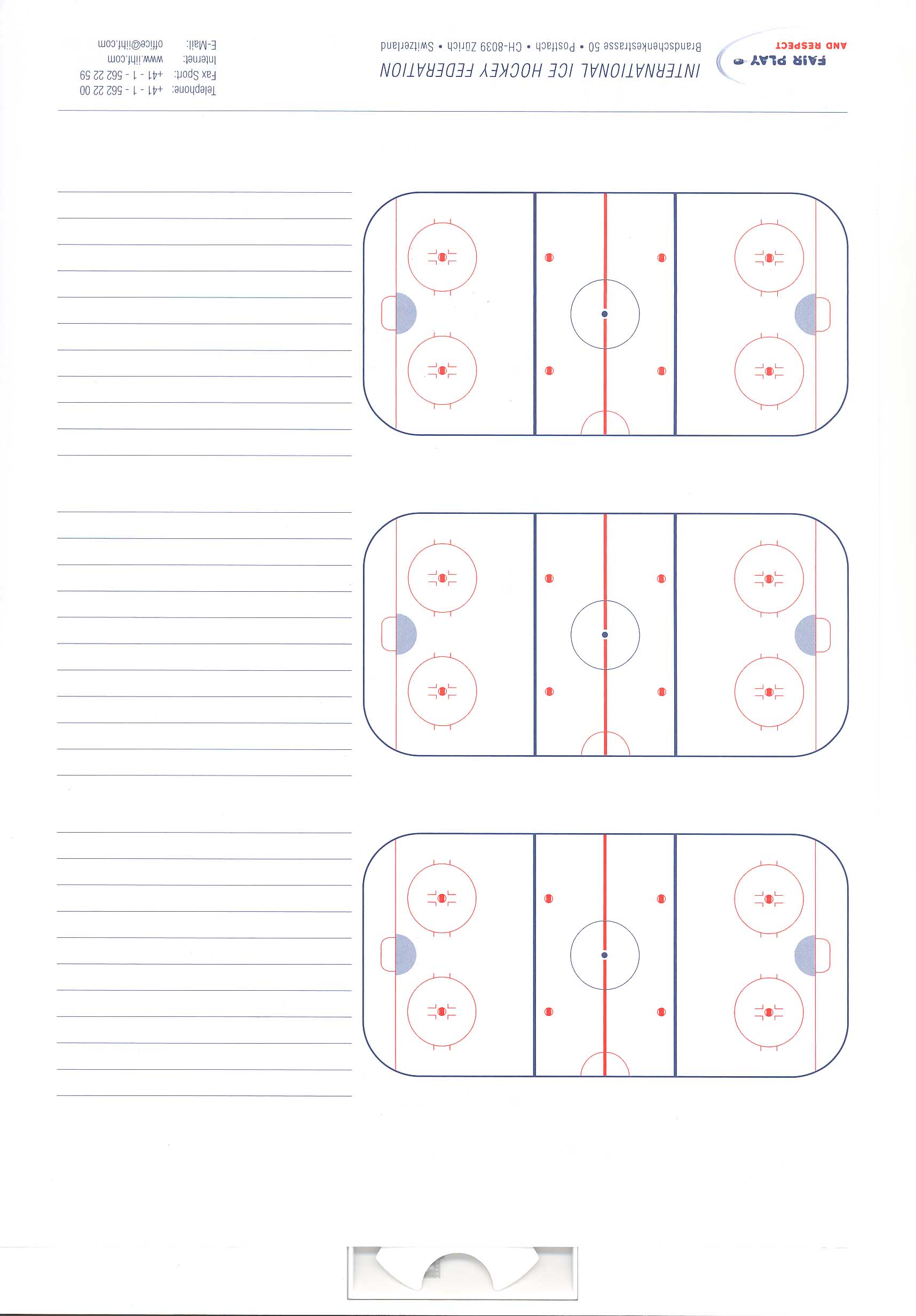 Points d‘enseignements  But: .................................................................Points d‘enseignements  But: .................................................................Drill-Orgaisation / Matériel...Min But: ................................................................. Points d‘enseignements  But: ................................................................. Points d‘enseignements  But: ................................................................. Min: But: .................................................................Points d‘enseignements : But: .................................................................Points d‘enseignements : But: .................................................................Min: But: .................................................................Points d‘enseignements : But: .................................................................Points d‘enseignements : But: .................................................................Min: But: .................................................................Points d‘enseignements : But: .................................................................Points d‘enseignements : But: .................................................................Min: But: .................................................................Points d‘enseignements : But: .................................................................Points d‘enseignements : But: .................................................................MinConclusion: Drill, Game...Points d‘enseignements Organisationnel / Communication (mental, émotionnel)